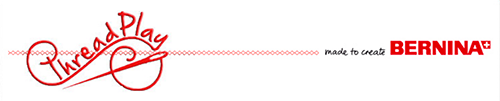 Supply ListSchool of Embroidery – Quilting in the Hoop	 Instructor: Theresa HubbellSmaller than a traditional table runner, this serving strip is designed to be used in the center of a table or buffet as a place to set hot serving dishes. Simple piecing and quilting-in-the-hoop techniques make it quick to stitch and fun to make. Learn about thread selection, hooping methods, and suitable designs for in-the-hoop quilting as you stitch this useful item for your home. Finished size: 9” x 29½”KIT $4 includes:**Warm & Natural Batting**Paper TemplatesHere’s what you’ll need…Coordinating Quilting Cotton Fabrics:1 Light: One rectangle, 3 ½ x 6 ½” (sample uses same fabric as backing)1 Medium: Two 6 ½ squares1 Dark: One strip 3 x 15 ½”1 Medium or Light: Two rectangles, 9 x 7 ½”Backing: 10 ¼ x 30”Thread: 2 spools – 1 dark for stitching on dark fabric and 1 light for stitching on medium and dark fabrics.Sewing machine with embroidery module, and All your favorite sewing notions such as scissors, tweezers, seam ripper.Large oval embroidery hoop or bigger (large enough for 5” x 7” design)Embroidery foot (#26), ¼” foot, walking foot if you have one AND feet that came with your machine**Embroidery needles and universal needles 1 bobbin with bobbin threadUSB stick to load designAny questions? Please feel free to call or stop in!**Available at Thread PlayPlease arrive 10-15 minutes early to set up and be prepared to start at designated time.Cancellation Policy: If you withdraw from a class, a store credit will be given with a five day minimum notice prior to class date. If Thread Play cancels a class, you will be given the option of a refund or a store credit.Thread Play with Bernina(303)BERNINAwww.Threadplay.net